от        апрель 2022 года										№ ___О внесении изменений в постановление администрации городского округа город Шахунья Нижегородской области от 3 марта 2015 года № 248 «Об утверждении Административного регламента по предоставлению муниципальной услуги «Присвоение, изменение и аннулирование адресов объектам недвижимости, расположенным на территории городского округа город Шахунья  
Нижегородской области»В целях приведения в соответствие с действующим законодательством, администрация городского округа город Шахунья Нижегородской области постановляет: В постановление администрации городского округа город Шахунья Нижегородской области от 3 марта 2015 года № 248 «Об утверждении Административного регламента по предоставлению муниципальной услуги «Присвоение, изменение и аннулирование адресов объектам недвижимости, расположенным на территории городского округа город Шахунья  Нижегородской области» (с изменениями от 17.06.2020 № 504) внести изменения, изложив Административный регламент по предоставлению муниципальной услуги «Присвоение, изменение и аннулирование адресов объектам недвижимости, расположенным на территории городского округа город Шахунья Нижегородской области» в новой редакции, согласно приложению к настоящему постановлению.Начальнику общего отдела администрации городского округа город Шахунья Нижегородской области обеспечить опубликование настоящего постановления на официальном сайте администрации городского округа город Шахунья Нижегородской области и в газете «Знамя труда».Настоящее постановление вступает в силу со дня официального опубликования на официальном сайте администрации городского округа город Шахунья Нижегородской области.  3. Со дня вступления в силу настоящего постановления признать утратившим силу постановление администрации городского округа город Шахунья Нижегородской области от 17.06.2020 № 504 «О внесении изменений в постановление администрации городского округа город Шахунья Нижегородской области от 3 марта 2015 года № 248 «Об утверждении Административного регламента по предоставлению муниципальной услуги «Присвоение, изменение и аннулирование адресов объектам недвижимости, расположенным на территории городского округа город Шахунья Нижегородской области».4. Контроль за исполнением настоящего постановления возложить на заместителя главы администрации, начальника Управления по работе с территориями и благоустройству администрации городского округа город Шахунья Нижегородской области Ю.А.Софронова.Глава местного самоуправлениягородского округа город Шахунья						                  Р.В.КошелевСогласовано:Заместитель главы администрации,начальник Управления по работе с территориями и благоустройству                                                                                Ю.А.Софронов                                                              Начальник юридического отдела                                                                                А.В. БеловВ дело – 4 экз., Управление по работе с территориями и благоустройству – 2 экз., Отдел ГБУ НО «УМФЦ» по г.о.г. Шахунья -1экз.Щербак А.С. (83152) 2-13-90Административный регламент по предоставлению муниципальной услуги «Присвоение, изменение и аннулирование адресов объектам недвижимости, РАСПОЛОЖЕННЫМ на территории городского округа  город  Шахунья Нижегородской области»РАЗДЕЛ 1. ОБЩИЕ ПОЛОЖЕНИЯ.1.1. Предмет регулирования Административного  регламента.Административный регламент по предоставлению муниципальной услуги «Присвоение, изменение и аннулирование адресов объектам недвижимости, расположенным на территории городского  округа  город  Шахунья  Нижегородской области» (далее - Административный регламент) разработан в целях повышения качества предоставления и доступности  муниципальной услуги по присвоению, изменению и аннулированию адресов объектам недвижимости, расположенным на территории городского  округа  город  Шахунья  Нижегородской области (далее – муниципальная услуга) и определяет сроки и последовательность действий (административных процедур) при осуществлении полномочий по предоставлению муниципальной услуги. 1.2. Круг заявителей.За предоставлением муниципальной услуги вправе обратиться физическое лицо, индивидуальный предприниматель или юридическое лицо, обладающее правами на объект недвижимости и заинтересованное в предоставлении муниципальной услуги (далее по тексту заявитель).От имени заявителя могут выступать представители, наделенные в порядке, установленном законодательством Российской Федерации, полномочиями выступать от его имени при взаимодействии с органами местного самоуправления при предоставлении муниципальной услуги.  1.3. Требования к порядку информирования о предоставлении муниципальной услуги.1.3.1 Сведения о месте нахождения и графике работы, номерах телефонов, адресах электронной почты исполнителей муниципальной услуги размещаются на официальном сайте администрации городского округа город Шахунья Нижегородской области  в сети Интернет (http://www.shahadm.ru), на Портале государственных и муниципальных услуг (http://www.gosuslugi.ru), на Едином Интернет-портале государственных и муниципальных услуг (функций) Нижегородской области (http://gu.nnov.ru) и на информационных стендах в помещении, предназначенном для приема документов, необходимых для предоставления муниципальной услуги.Информирование граждан о предоставлении муниципальной услуги «Присвоение, изменение и аннулирование адресов объектам недвижимости, расположенным на территории городского  округа  город  Шахунья  Нижегородской области» проводится:- Управлением по работе с территориями и благоустройству администрации городского округа город Шахунья Нижегородской области (далее – Управление) по адресу: 606910, Нижегородская область, г. Шахунья, пл. Советская, д. 1,  каб. 52;Телефон: (83152) 2-13-90Электронная почта: insp2016shah@yandex.ruЧасы работы: с понедельника по четверг с 8.00 до 17.00, пятница с 8.00 до 16.00перерыв на обед с 12.00 до 12.48; Суббота - воскресенье: выходные дни.- Отделом государственного бюджетного учреждения Нижегородской области «Уполномоченный многофункциональный центр предоставления государственных и муниципальных услуг» городского округа город Шахунья (далее – Отдел 
ГБУ НО «УМФЦ» г.о.г. Шахунья), по адресу:  Нижегородская область, г. Шахунья,                 ул. Революционная, д. 18.Режим работы отдела ГБУ НО «УМФЦ» г.о.г. Шахунья
          Понедельник, вторник, среда, пятница: 08.00 – 17.00;Четверг: 08.00 – 20.00;Суббота: 08.00 – 13.30;Без перерыва на обед;Воскресенье – выходной день;Телефон отдела ГБУ НО «УМФЦ» г.о.г. Шахунья: (83152) 2-52-64, 2-50-74.Адрес электронной почты Отдела ГБУ НО «УМФЦ» г.о.г. Шахунья Email:  mfcshah@mail.ru         - Территориальным  обособленным  структурным  подразделением отдела ГБУ НО «УМФЦ» г.о.г. Шахунья в р.п. Вахтан (далее – ТОСП отдела  ГБУ  НО  «УМФЦ»  г.о.г. Шахунья в р.п. Вахтан).
         Почтовый адрес ТОСП отдела  ГБУ  НО  «УМФЦ»  г.о.г. Шахунья в р.п. Вахтан:  Нижегородская область, г. Шахунья, р.п. Вахтан, ул. Лесная, д. 1.Режим работы ТОСП отдела  ГБУ  НО  «УМФЦ»  г.о.г. Шахунья в р.п. Вахтан:Понедельник, вторник, среда, четверг, пятница: 08.00 – 17.00;Перерыв на обед с 12.00 до 13.00;         Суббота- воскресенье: выходные дни;Телефон ТОСП отдела ГБУ НО  «УМФЦ»  г.о.г. Шахунья в р.п. Вахтан:                          (83152) 3-08-10.- Территориальным  обособленным  структурным  подразделением отдела ГБУ НО «УМФЦ» г.о.г. Шахунья в р. п. Сява (далее – ТОСП отдела  ГБУ  НО  «УМФЦ»                      г.о.г. Шахунья в р.п. Сява )
         Почтовый адрес ТОСП отдела  ГБУ  НО  «УМФЦ»  г.о.г. Шахунья в р.п. Сява:  Нижегородская область, г. Шахунья, р.п. Сява, ул. Кирова, д. 22.Режим работы ТОСП отдела  ГБУ  НО  «УМФЦ»  г.о.г. Шахунья в р.п. Сява:Понедельник, вторник, среда, четверг, пятница: 08.00 – 17.00;Перерыв на обед с 12.00 до 13.00;         Суббота- воскресенье: выходные дни;Телефон ТОСП отдела  ГБУ  НО  «УМФЦ»  г.о.г. Шахунья в р.п. Сява:                      (83152) 3-60-26.1.3.2. Порядок получения информации заявителями по вопросам предоставления муниципальной услуги, в том числе о ходе предоставления муниципальной услуги.Для получения информации по вопросам предоставления муниципальной услуги, в том числе о ходе предоставления муниципальной услуги, заявители обращаются в Управление или в Отдел ГБУ НО «УМФЦ» г.о.г. Шахунья:- лично в часы приема;- по телефону - в соответствии с режимом работы Управления и Отдела ГБУ НО «УМФЦ» г.о.г. Шахунья;- в письменном виде почтой.1.3.3. Информация о предоставлении муниципальной услуги размещается непосредственно в помещениях Управления, Отдела ГБУ НО «УМФЦ» г.о.г. Шахунья с использованием информационных стендов, а также предоставляется по телефону, почте, посредством ее размещения на официальном сайте администрации городского округа город Шахунья, публикации в средствах массовой информации.1.3.4. На информационных стендах размещается следующая информация:- почтовый адрес администрации и Отдела ГБУ НО «УМФЦ» г.о.г. Шахунья;- адрес официального сайта администрации в сети Интернет;- контактные телефоны, график работы, фамилии, имена, отчества и должности специалистов, осуществляющих прием и консультирование граждан;- перечень документов, необходимый для получения муниципальной услуги;- извлечения из законодательных и иных нормативных правовых актов, регулирующих деятельность по предоставлению муниципальной услуги;- сведения о порядке обжалования действий (бездействия) и решений, принятых в ходе предоставления муниципальной услуги.- о сроках предоставления муниципальной услуги;1.3.5. При консультировании о порядке предоставления муниципальной услуги по телефону специалист сняв трубку должен назвать наименование организации, должность, фамилию, имя и отчество. Разговор по телефону не должен продолжаться более 15 минут. Консультирование должно проводиться без больших пауз, лишних слов и эмоций. Во время разговора специалист должен произносить слова четко. Если на момент поступления звонка от гражданина специалист проводит личный прием граждан, он может предложить заинтересованному лицу обратиться по телефону позже, либо, в случае срочности получения информации, предупредить гражданина о возможности прерывания разговора по телефону для личного приема граждан.1.3.6. Специалист должен принять все необходимые меры для дачи полного ответа на поставленные вопросы. Продолжительность приема у специалиста составляет не более 15 минут.В случае, если для подготовки ответа требуется продолжительное время, специалист может предложить гражданину обратиться за необходимой информацией в письменном виде, либо согласовать другое время для устного информирования.Специалист не вправе давать консультации гражданам, выходящие за рамки информирования о стандартных процедурах и условиях предоставления муниципальной услуги и влияющие прямо или косвенно на индивидуальные решения граждан.1.3.7. При письменном обращении гражданина ответ направляется в письменном виде по указанному в обращении адресу, либо лично ему в руки или по электронной почте (в зависимости от способа доставки ответа, указанного в письменном обращении, или способа обращения гражданина).Подготовка ответа на письменное обращение граждан осуществляется в порядке и сроки, установленные Федеральным законом от 2 мая 2006 года № 59-ФЗ "О порядке рассмотрения обращений граждан Российской Федерации".Раздел 2.Стандарт предоставления муниципальной услуги.2.1. Наименование муниципальной услуги.«Присвоение, изменение и аннулирование адресов объектам недвижимости, расположенным на территории городского  округа  город  Шахунья  Нижегородской области».2.2. Наименование органа, предоставляющего муниципальную услугу. Муниципальная услуга предоставляется Управлением по работе с территориями и благоустройству администрации городского округа город Шахунья Нижегородской области (далее - Управление) и отделом Государственного бюджетного учреждения Нижегородской области «Уполномоченный многофункциональный центр предоставления государственных и муниципальных услуг» городского округа город Шахунья» (далее – Отдел ГБУ НО «УМФЦ» г.о.г. Шахунья).2.3. Описание результатов предоставления муниципальной услуги. Конечным результатом предоставления муниципальной услуги является издание постановления администрации городского округа о присвоении, изменении или аннулировании адреса объекту недвижимости либо уведомление, содержащее мотивированный отказ в оказании муниципальной услуги.2.3.1. Присвоение объекту адресации адреса осуществляется:а) в отношении земельных участков в случаях:– подготовки документации по планировке территории в отношении застроенной и подлежащей застройке территории в соответствии с Градостроительным кодексом Российской Федерации;– выполнения в отношении земельного участка в соответствии с требованиями, установленными Федеральным законом «О государственном кадастре недвижимости», работ, в результате которых обеспечивается подготовка документов, содержащих необходимые для осуществления государственного кадастрового учета сведения о таком земельном участке, при постановке земельного участка на государственный кадастровый учет;б) в отношении зданий, сооружений и объектов незавершенного строительства в случаях:– выдачи (получения) разрешения на строительство здания или сооружения;– выполнения в отношении здания, сооружения и объекта незавершенного строительства в соответствии с требованиями, установленными Федеральным законом «О государственном кадастре недвижимости», работ, в результате которых обеспечивается подготовка документов, содержащих необходимые для осуществления государственного кадастрового учета сведения о таком здании, сооружении и объекте незавершенного строительства, при постановке здания, сооружения и объекта незавершенного строительства на государственный кадастровый учет (в случае, если в соответствии с Градостроительным кодексом Российской Федерации для строительства или реконструкции здания, сооружения и объекта незавершенного строительства получение разрешения на строительство не требуется);в) в отношении помещений в случаях:– подготовки и оформления в установленном Жилищным кодексом Российской Федерации порядке проекта переустройства и (или) перепланировки помещения в целях перевода жилого помещения в нежилое помещение или нежилого помещения в жилое помещение;– подготовки и оформления в отношении помещения, в том числе образуемого в результате преобразования другого помещения (помещений) в соответствии с положениями, предусмотренными Федеральным законом «О государственном кадастре недвижимости», документов, содержащих необходимые для осуществления государственного кадастрового учета сведения о таком помещении.2.3.2. Изменение адреса объекта адресации в случае изменения наименований и границ субъектов Российской Федерации, муниципальных образований и населенных пунктов осуществляется на основании информации Государственного каталога географических названий и государственного реестра муниципальных образований Российской Федерации, предоставляемой оператору федеральной информационной адресной системы в установленном Правительством Российской Федерации порядке межведомственного информационного взаимодействия при ведении государственного адресного реестра.2.3.3. Аннулирование адреса объекта адресации осуществляется в случаях:а) прекращения существования объекта адресации;б) отказа в осуществлении кадастрового учета объекта адресации по основаниям, указанным в пунктах 1 и 3 части 2 статьи 27 Федерального закона «О государственном кадастре недвижимости»;в) присвоения объекту адресации нового адреса.2.4. Срок предоставления муниципальной услуги. Максимальный срок предоставления муниципальной услуги составляет 8 рабочих  дней со дня регистрации заявления и документов, предоставленных заявителем.2.5. Нормативные правовые акты, регулирующие предоставление муниципальной услуги.Предоставление муниципальной услуги осуществляется в соответствии с:- Конституцией Российской Федерации принятой всенародным голосованием 12 декабря 1993 года. Источники публикации: Официальный текст Конституции РФ с внесенными поправками от 21.07.2014 опубликован на Официальном интернет-портале правовой информации http://www.pravo.gov.ru, 01.08.2014, в "Собрании законодательства РФ", 04.08.2014, № 31, ст. 4398;- Федеральным законом от 24 ноября 1995 г. № 181-ФЗ «О социальной защите инвалидов в Российской Федерации» (Собрание законодательства Российской Федерации, 1995, №48, ст.4563; 1998, №31, ст.3803; 1999, №2, ст.232; №29, ст.3693; 2000, №22, ст.2267; 201, №24, ст.2410; №33, ст.2410; №33, ст.3426; №53, ст.5024; 2002, №1, ст.2; №22, ст.2026; 2003, №2, ст.167; №43, ст.4108; 2004, №35, ст.3607; 2005, №1, ст.25; 2006, №1, ст.10; 2007, №43, ст.5084; №49, ст.6070; 2008, №9, ст.817; №29, ст.3410; №30, ст.3616; №52, ст.6224; 2009, №18, ст.2152; №30, ст.3739; 2010, №50, ст.6609; 2011, №27, ст.3880; №30, ст.4596; №45, ст.6329; №47, ст.6608; №49, ст.7033; 2012, №29, ст.3990; №30, ст.4175; №53, ст.7621; 2013, №8, ст.717; №19, ст.2331; №27, ст.3460, 3475, 3477; №48, ст.6160; №52, ст.6986; 2014, №26, ст.3406; №30, ст.4268; №49, си.6928; 2015, №14, ст.2008, №27, ст.3967, №48, ст.6724; 2016, №1, ст.19);- Федеральным законом от 06.10.2003 № 131-ФЗ «Об общих принципах организации местного самоуправления в Российской Федерации» Источники публикации: "Собрание законодательства РФ", 06.10.2003, № 40, ст. 3822,"Парламентская газета", № 186, 08.10.2003, «Российская газета", № 202, 08.10.2003;- Федеральным законом от 02.05.2006 № 59-ФЗ «О порядке рассмотрения обращения граждан Российской Федерации». Источники публикации: "Российская газета", № 95, 05.05.2006, "Собрание законодательства РФ", 08.05.2006, № 19, ст. 2060, "Парламентская газета", № 70-71, 11.05.2006.;- Приказом Министерства труда и социальной защиты Российской Федерации от 22.06.2015 г. № 386н «Об утверждении формы документа, подтверждающего специальное обучение собаки - проводника, и порядка его выдачи (зарегистрирован Министерством юстиции Российской Федерации 21.07.2015 г. №38115)»;- Законом Нижегородской области от 05.03.2009 г. №21-3 «О безбарьерной среде для маломобильных групп населения на территории Нижегородской области» (Нижегородские новости № 45 (4177) 14.03.2009, Правовая среда № 19 (1005)»;- постановлением Правительства Российской Федерации от 19 ноября 2014 года 
№ 1221 «Об утверждении Правил присвоения, изменения и аннулирования адресов». Источники публикации: Официальный интернет-портал правовой информации (www.pravo.gov.ru) от 24.11.2014 г. (№ 0001201411240005), Собрание законодательства Российской Федерации от 2014 г. , № 48 , ст. 6861;- распоряжение Правительства РФ от 31.01.2017 г. № 147-р «Об утверждении целевых моделей упрощения процедур ведения бизнеса и повышения инвестиционной привлекательности субъектов Российской Федерации».2.6. Исчерпывающий перечень документов, необходимых в соответствии с нормативными правовыми актами для предоставления муниципальной услуги и услуг, которые являются необходимыми и обязательными для предоставления муниципальной услуги, подлежащих представлению заявителем.2.6.1. Для предоставления муниципальной услуги заявитель (физическое лицо, индивидуальный предприниматель, юридическое лицо) обращается в Управление или Отдел ГБУ НО «УМФЦ» г.о.г. Шахунья с письменным заявлением о присвоении, изменении или аннулировании адреса объекту недвижимости, составленным по форме, приведенной в приложении 1 к настоящему Административному регламенту. 2.6.2. К заявлению о присвоении, изменении или аннулировании адреса объекту недвижимости заявитель прилагает следующие документы: 2.6.2.1. Правоустанавливающие и (или) правоудостоверяющие документы на объект (объекты) адресации;2.6.2.2. Кадастровые паспорта объектов недвижимости, следствием преобразования которых является образование одного и более объекта адресации (в случае преобразования объектов недвижимости с образованием одного и более новых объектов адресации;2.6.2.3. Разрешение на строительство объекта адресации (при присвоении адреса строящимся объектам адресации) и (или) разрешение на ввод объекта адресации в эксплуатацию;2.6.2.4. Схема расположения объекта адресации на кадастровом плане или кадастровой карте соответствующей территории (в случае присвоения земельному участку адреса); 2.6.2.5. Кадастровый паспорт объекта адресации (в случае присвоения адреса объекту адресации, поставленному на кадастровый учет);2.6.2.6. Решение органа местного самоуправления о переводе жилого помещения в нежилое помещение или нежилого помещения в жилое помещение (в случае присвоения помещению адреса, изменения и аннулирования такого адреса вследствие его перевода из жилого помещения в нежилое помещение или нежилого помещения в жилое помещение);2.6.2.7. Акт приемочной комиссии при переустройстве и (или) перепланировке помещения, приводящих к образованию одного и более новых объектов адресации (в случае преобразования объектов недвижимости (помещений) с образованием одного и более новых объектов адресации);2.6.2.8. Кадастровая выписка об объекте недвижимости, который снят с учета (в случае аннулирования адреса объекта адресации по основаниям, указанным в подпункте «а» пункта 2.3.3.);2.6.2.9. Уведомление об отсутствии в государственном кадастре недвижимости запрашиваемых сведений по объекту адресации (в случае аннулирования адреса объекта адресации по основаниям, указанным в подпункте «б» пункта 2.3.3.).2.6.3. Заявление и документы, указанные в пунктах 2.6.1 и 2.6.2 настоящего Административного регламента, представляются заявителем непосредственно в администрацию городского  округа  город  Шахунья, в Отдел ГБУ НО «УМФЦ»                    г.о.г. Шахунья или направляются по почте.2.6.4. К заявлению о присвоении, изменении или аннулировании адреса объекту недвижимости для отправки по почте заявитель прилагает следующие документы:а) правоустанавливающие и (или) право удостоверяющие документы на объект (объекты) адресации;б) кадастровые паспорта объектов недвижимости, следствием преобразования которых является образование одного и более объекта адресации (в случае преобразования объектов недвижимости с образованием одного и более новых объектов адресации);в) разрешение на строительство объекта адресации (при присвоении адреса строящимся объектам адресации) и (или) разрешение на ввод объекта адресации в эксплуатацию;г) схема расположения объекта адресации на кадастровом плане или кадастровой карте соответствующей территории (в случае присвоения земельному участку адреса);д) кадастровый паспорт объекта адресации (в случае присвоения адреса объекту адресации, поставленному на кадастровый учет);е) решение органа местного самоуправления о переводе жилого помещения в нежилое помещение или нежилого помещения в жилое помещение (в случае присвоения помещению адреса, изменения и аннулирования такого адреса вследствие его перевода из жилого помещения в нежилое помещение или нежилого помещения в жилое помещение);ж) акт приемочной комиссии при переустройстве и (или) перепланировке помещения, приводящих к образованию одного и более новых объектов адресации (в случае преобразования объектов недвижимости (помещений) с образованием одного и более новых объектов адресации);з) кадастровая выписка об объекте недвижимости, который снят с учета (в случае аннулирования адреса объекта адресации по основаниям указанным в подпункте «а» пункта 2.3.3.);и) уведомление об отсутствии в государственном кадастре недвижимости запрашиваемых сведений по объекту адресации (в случае аннулирования адреса объекта адресации по основаниям, указанным в подпункте «б» пункта 2.3.3.).2.6.5. Управление запрашивает документы, указанные в пункте 2.6.4 настоящих Правил, в органах государственной власти, органах местного самоуправления и подведомственных государственным органам или органам местного самоуправления организациях, в распоряжении которых находятся указанные документы (их копии, сведения, содержащиеся в них).Заявители (представители заявителя) при подаче заявления вправе приложить к нему документы, указанные в 2.6.4 настоящего регламента, если такие документы не находятся в распоряжении органа государственной власти, органа местного самоуправления либо подведомственных государственным органам или органам местного самоуправления организаций.Документы, указанные в 2.6.4. настоящего регламента, представляемые в уполномоченный орган в форме электронных документов, удостоверяются заявителем (представителем заявителя) с использованием усиленной квалифицированной электронной подписи.2.7. Исчерпывающий перечень документов, необходимых в соответствии с нормативными правовыми актами для предоставления муниципальной услуги и услуг, которые являются необходимыми и обязательными для предоставления муниципальной услуги, которые находятся в распоряжении государственных органов, органов местного самоуправления и иных организаций.2.7.1. Администрация городского  округа  город Шахунья  запрашивает с использованием средств межведомственного информационного взаимодействия следующие документы, в случае, если такие документы и информация не были представлены заявителем:2.7.1.1. Правоустанавливающие и (или) правоудостоверяющие документы на объект (объекты) адресации;2.7.1.2. Кадастровые паспорта объектов недвижимости, следствием преобразования которых является образование одного и более объекта адресации (в случае преобразования объектов недвижимости с образованием одного и более новых объектов адресации ;2.7.1.3. Разрешение на строительство объекта адресации (при присвоении адреса строящимся объектам адресации) и (или) разрешение на ввод объекта адресации в эксплуатацию;2.7.1.4. Схема расположения объекта адресации на кадастровом плане или кадастровой карте соответствующей территории (в случае присвоения земельному участку адреса); 2.7.1.5. Кадастровый паспорт объекта адресации (в случае присвоения адреса объекту адресации, поставленному на кадастровый учет);2.7.1.6. Решение органа местного самоуправления о переводе жилого помещения в нежилое помещение или нежилого помещения в жилое помещение (в случае присвоения помещению адреса, изменения и аннулирования такого адреса вследствие его перевода из жилого помещения в нежилое помещение или нежилого помещения в жилое помещение);2.7.1.7. Акт приемочной комиссии при переустройстве и (или) перепланировке помещения, приводящих к образованию одного и более новых объектов адресации (в случае преобразования объектов недвижимости (помещений) с образованием одного и более новых объектов адресации);2.7.1.8. Кадастровая выписка об объекте недвижимости, который снят с учета (в случае аннулирования адреса объекта адресации по основаниям, указанным в подпункте «а» пункта 2.3.3.);2.7.1.9. Уведомление об отсутствии в государственном кадастре недвижимости запрашиваемых сведений по объекту адресации (в случае аннулирования адреса объекта адресации по основаниям, указанным в подпункте «б» пункта 2.3.3.)2.8. Запрещается требовать от заявителя:- представления документов и информации или осуществления действий, представление или осуществление которых не предусмотрено нормативными правовыми актами, регулирующими отношения, возникающие в связи с предоставлением муниципальной услуги;- представления документов и информации, которые находятся в распоряжении органов, предоставляющих муниципальную услугу, иных государственных органов, органов местного самоуправления и организаций, в соответствии с нормативными правовыми актами Российской Федерации, нормативными правовыми актами Нижегородской области и муниципальными правовыми актами.- представления документов и информации, отсутствие и (или) недостоверность которых не указывались при первоначальном отказе в приеме документов, необходимых для предоставления муниципальной услуги.2.9. Исчерпывающий перечень оснований для отказа в присвоении объекту адресации адреса или аннулировании адреса.2.9.1. В присвоении объекту адресации адреса или аннулировании адреса может быть отказано в случаях, если:2.9.1.1. С заявлением о присвоении объекту адресации адреса обратилось лицо не указанное в пункте 1.2 настоящего Административного регламента.2.9.1.2. Ответ на межведомственный запрос свидетельствует об отсутствии документа и (или) информации, необходимых для присвоения объекту адресации адреса или аннулирования его адреса и соответствующий документ не был представлен заявителем (представителем заявителя) по собственной инициативе;2.9.1.3. Документы, обязанность по предоставлению которых для присвоения объекту адресации адреса или аннулирования его адреса возложена на заявителя (представителя заявителя), выданы с нарушением порядка, установленного законодательством Российской Федерации. 2.9.1.4. Отсутствуют случаи и условия для присвоения объекту адресации адреса или аннулирования его адреса, указанные в пунктах 5, 8-11и 14-18 Правил присвоения, изменения и аннулирования адресов, утвержденных постановлением Правительства Российской Федерации от 19 ноября 2014 г. № 1221.2.10.Исчерпывающий перечень оснований для приостановления или отказа в предоставлении муниципальной услуги.2.10.1. Основанием для отказа в предоставлении муниципальной услуги указано в пункте 2.9.1 настоящего Административного регламента.2.11. Порядок, размер и основания взимания государственной пошлины или иной платы, взимаемой за предоставление муниципальной услуги.Муниципальная услуга предоставляется без взимания государственной пошлины или иной платы.2.12. Максимальный срок ожидания в очереди при подаче запроса о предоставлении муниципальной услуги, при получении результата предоставления таких услуг.Время ожидания в очереди при подаче заявления о предоставлении муниципальной услуги и при получении результата предоставления муниципальной услуги не может превышать 15 минут.2.13. Срок и порядок регистрации запроса заявителя о предоставлении муниципальной услуги, в том числе в электронной форме.Заявление, поступившее в администрацию городского округа город Шахунья, регистрируется специалистами, ответственными за регистрацию входящей корреспонденции, в день их поступления.Заявление в форме электронного документа оформляется в порядке и формате, утвержденной приказом Минэкономразвития России от 14 января 2015 г. № 7                                       «Об утверждении порядка и способов подачи заявлений об утверждении схемы расположения земельного участка или земельных участков на кадастровом плане территории, заявления о проведении аукциона по продаже земельного участка, находящегося в государственной или муниципальной собственности, или аукциона на право заключения договора аренды земельного участка, находящегося в государственной или муниципальной собственности, заявления о предварительном согласовании предоставления земельного участка, находящегося в государственной или муниципальной собственности, заявления о предоставлении земельного участка, находящегося в государственной или муниципальной собственности, и заявления о перераспределении земель и (или) земельных участков, находящихся в государственной или муниципальной собственности, и земельных участков, находящихся в частной собственности, в форме электронных документов с использованием информационно-телекоммуникационной сети "Интернет", а также требований к их формату».К электронному заявлению прилагается копия документа, удостоверяющего личность заявителя (удостоверяющего личность представителя заявителя, если заявление представляется представителем заявителя) в виде электронного образца такого документа.Представления указанного в настоящем пункте документа не требуется в случае представления заявления посредством отправки через личный кабинет единого портала или местного портала, а также, если заявление подписано усиленной квалифицированной электронной подписью.В случае представления заявления представителем заявителя, действующем на основании доверенности, к заявлению также прилагается доверенность в виде электронного образца такого документа.2.14. Требования к помещениям, в которых предоставляется муниципальная услуга, к месту ожидания и приема заявителей, размещению и оформлению визуальной, текстовой и мультимедийной информации о порядке предоставления таких услуг.2.14.1. Помещения для предоставления муниципальную услугу, места ожидания и приема заявителей оборудованы средствами пожарной сигнализации. 2.14.2. Места для ожидания оборудованы стульями или кресельными секциями, либо скамьями (банкетками), столами и канцелярскими принадлежностями, необходимыми для оформления заявления.2.14.3. Прием заявителей осуществляется в служебных кабинетах специалистов, ведущих прием.2.14.4. Кабинеты приема заявителей оборудованы информационными табличками с указанием номера кабинета и наименованием структурного подразделения администрации городского округа  город Шахунья и Отдела ГБУ НО «УМФЦ» г.о.г. Шахунья, специалисты которого осуществляют прием заявителей.2.14.5. В целях обеспечения конфиденциальности сведений о заявителе, одним специалистом Управления или Отдела ГБУ НО «УМФЦ» г.о.г. Шахунья одновременно ведется прием только одного заявителя. Одновременный прием двух и более заявителей не допускается.2.14.6. Информационный стенд, содержащий информацию о порядке предоставления муниципальной услуги (перечне документов, форм и образцов документов, необходимых для ее предоставления), размещается возле кабинета приема заявителей.2.14.7. Каждое рабочее место специалиста Управления оборудовано персональным компьютером с возможностью доступа к информационным базам данных, печатающим устройством.2.14.8. Помещения и места для заполнения необходимых документов должны соответствовать требованиям к обеспечению доступности для инвалидов в соответствии с законодательством Российской Федерации о социальной защите инвалидов.2.14.9. В целях организации беспрепятственного доступа инвалидов (включая инвалидов, использующих кресла-коляски и собак-проводников) к месту предоставления муниципальной (государственной) услуги им обеспечиваются: 1) условия для беспрепятственного доступа к объекту (зданию, помещению), в котором предоставляется муниципальная (государственная) услуга; 2) возможность самостоятельного передвижения по территории, на которой расположены объекты (здания, помещения), в которых предоставляется муниципальная (государственная) услуга, а также входа в такие объекты и выхода из них, посадки в транспортное средство и высадки из него, в том числе с использованием кресла-коляски; 3) сопровождение инвалидов, имеющих стойкие расстройства функции зрения и самостоятельного передвижения; 4) надлежащее размещение оборудования и носителей информации, необходимых для обеспечения беспрепятственного доступа инвалидов к объектам (зданиям, помещениям), в которых предоставляется муниципальная (государственная) услуга, с учетом ограничений их жизнедеятельности; 5) дублирование необходимой для инвалидов звуковой и зрительной информации, а также надписей, знаков и иной текстовой и графической информации знаками, выполненными рельефно-точечным шрифтом Брайля; 6) допуск сурдопереводчика и тифлосурдопереводчика; 7) допуск собаки-проводника на объекты (здания, помещения), в которых предоставляется муниципальная (государственная) услуга, при наличии документа, подтверждающего ее специальное обучение и выдаваемого по форме и в порядке, которые установлены приказом Министерства труда и социальной защиты Российской Федерации от 22 июня 2015 г. №386н «Об утверждении формы документа, подтверждающего специальное обучение собаки-проводника, и порядка его выдачи»; 8) оказание инвалидам помощи в преодолении барьеров, мешающих получению ими муниципальной (государственной) услуги наравне с другими лицами. 2.14.10. В случае невозможности полностью приспособить объект с учетом потребности инвалида собственник данного объекта обеспечивает инвалиду доступ к месту предоставления муниципальной (государственной) услуги, либо, когда это возможно, ее предоставление обеспечивается по месту жительства инвалида или в дистанционном режиме.2.14.11. Показатели оценки доступности муниципальной услуги: 1) получение муниципальной услуги своевременно и в соответствии со стандартом предоставления муниципальной услуги; 2) получение полной, актуальной и достоверной информации о порядке предоставления муниципальной услуги, в том числе с использованием информационно-коммуникационных технологий; 3) получение информации о результате предоставления муниципальной услуги;4) обращение в досудебном и (или) судебном порядке в соответствии с законодательством Российской Федерации с жалобой (претензией) на принятое по заявлению решение или на действия (бездействие) сотрудников администрации городского округа город Шахунья; 5) транспортная доступность к местам предоставления муниципальной услуги; 6) обеспечение возможности направления запроса по электронной почте;7) размещение информации о порядке предоставления муниципальной услуги на официальном сайте администрации городского округа город Шахунья Нижегородской области в информационно-телекоммуникационной сети «Интернет». 2.14.12. Показателями оценки качества предоставления муниципальной услуги являются: 1) соблюдение срока предоставления муниципальной услуги; 2) отсутствие поданных в установленном порядке жалоб на действия (бездействие) должностных лиц, осуществленные в ходе предоставления муниципальной услуги.Раздел 3.Состав, последовательность и сроки выполнения административных процедур, требования к порядку их выполнения, в том числе особенности выполнения административных процедур в электронной формеИсчерпывающий перечень административных процедур:1) прием и регистрация заявления и документов, необходимых для предоставления муниципальной услуги; 2) формирование и направление межведомственных запросов в органы и организации участвующие в предоставлении муниципальной услуги; 3) рассмотрение материалов, необходимых для предоставления муниципальной услуги, принятие решения и оформление результата предоставления муниципальной услуги; 4) выдача (направление) заявителю результата предоставления муниципальной услуги; 5) порядок исправления допущенных опечаток и ошибок в выданных в результате предоставления муниципальной услуги документах.3.1. Прием и регистрация заявления и документов, необходимых для предоставления муниципальной услуги.3.1.1. Основанием для начала административной процедуры является подача заявителем заявления о предоставлении муниципальной услуги.3.1.2. При получении заявления ответственный исполнитель Управления:1) проверяет правильность оформления заявления;В случае неправильного оформления заявления о предоставлении муниципальной услуги, ответственным исполнителем оказывается помощь заявителю в оформлении заявления.2) сверяет подлинники и копии документов, верность которых не засвидетельствована в установленном законом порядке, если документы представлены заявителем лично;3) заполняет расписку о приеме (регистрации) заявления заявителя;4) вносит запись о приеме заявления в Журнал регистрации заявлений.3.1.3. Если заявление и документы, указанные в пункте 2.6. настоящего Административного регламента, представляются заявителем (представителем заявителя) в уполномоченный орган лично, такой орган выдает заявителю или его представителю расписку в получении документов с указанием их перечня и даты получения. Расписка выдается заявителю (представителю заявителя) в день получения уполномоченным органом таких документов.3.1.4. В случае, если заявление и документы, указанные в пункте 2.7 настоящего Административного регламента, представлены в уполномоченный орган посредством почтового отправления или представлены заявителем (представителем заявителя) лично через многофункциональный центр, расписка в получении таких заявления и документов направляется уполномоченным органом по указанному в заявлении почтовому адресу в течение рабочего дня, следующего за днем получения уполномоченным органом документов.3.1.5. Получение заявления и документов, указанных в пункте 2.6. и 2.7. настоящего Административного регламента, представляемых в форме электронных документов, подтверждается уполномоченным органом путем направления заявителю (представителю заявителя) сообщения о получении заявления и документов с указанием входящего регистрационного номера заявления, даты получения уполномоченным органом заявления и документов, а также перечень наименований файлов, представленных в форме электронных документов, с указанием их объема.3.1.6. Сообщение о получении заявления и документов, указанных в пункте 2.6. и 2.7. настоящего Административного регламента, направляется по указанному в заявлении адресу электронной почты или в личный кабинет заявителя (представителя заявителя) в едином портале или в федеральной информационной адресной системе в случае представления заявления и документов соответственно через единый портал, региональный портал или портал адресной системы.3.1.7. Сообщение о получении заявления и документов, указанных в пункте 2.6. и 2.7. настоящего Административного регламента, направляется заявителю (представителю заявителя) не позднее рабочего дня, следующего за днем поступления заявления в уполномоченный орган.3.2. Формирование и направление межведомственных запросов в органы и организации участвующие в предоставлении муниципальной услуги3.2.1. Основанием для начала административной процедуры является непредставление заявителем по собственной инициативе документов, указанных в подразделе 2.7. настоящего Административного регламента. 3.2.2. Ответственный исполнитель Управления, работник МФЦ в течение двух рабочих дней со дня поступления заявления в Администрацию осуществляет подготовку и направление межведомственных запросов в органы и организации, участвующие в предоставлении муниципальной услуги. 3.2.3. Межведомственный запрос направляется в форме электронного документа с использованием единой системы межведомственного электронного взаимодействия и подключаемых к ней региональных систем межведомственного электронного взаимодействия. При отсутствии технической возможности формирования и направления межведомственного запроса в форме электронного документа по каналам системы межведомственного электронного взаимодействия межведомственный запрос направляется на бумажном носителе по почте, по факсу с одновременным его направлением по почте или курьерской доставкой с соблюдением норм законодательства Российской Федерации о защите персональных данных.  Ответственный исполнитель Управления, работник МФЦ, осуществляющий межведомственное информационное взаимодействие, обязаны принять необходимые меры по получению ответов на межведомственные запросы. 3.2.4. Максимальный срок подготовки и направления ответа на межведомственный запрос не может превышать пять рабочих дней. 3.2.5. Ответ на межведомственный запрос регистрируется в установленном порядке. 3.2.6. Ответственный исполнитель приобщает ответ, полученный по межведомственному запросу к документам, представленным заявителем. 3.2.7. Максимальный срок выполнения административной процедуры - 8 рабочих дней. 3.2.8. Критерием принятия решения является отсутствие документов, указанных в подразделе 2.7. настоящего Административного регламента. 3.2.9. Результат административной процедуры - получение ответов на межведомственные запросы. 3.2.10. Способ фиксации результата выполнения административной процедуры - регистрация ответов на межведомственные запросы в журнале регистрации входящей корреспонденции.3.3 Рассмотрение материалов, необходимых для предоставления муниципальной услуги, принятие решения и оформление результата предоставления муниципальной услуги3.3.1. Основанием для начала административной процедуры является получение специалистом Управления документов, представленных заявителем и полученными в ходе межведомственного взаимодействия. 3.3.2. При отсутствии предусмотренных пунктом 2.10. настоящего Административного регламента оснований для отказа в предоставлении муниципальной услуги специалист Управления готовит проект решения о присвоении объекту адресации адреса или аннулировании его адреса и уведомление о присвоении адресов объектам адресации. 3.3.3. При наличии предусмотренных пунктом 2.10. настоящего Административного регламента оснований для отказа в предоставлении муниципальной услуги специалист Управления осуществляет подготовку решения об отказе в присвоении объекту адресации адреса или аннулировании его адреса. Решение об отказе в присвоении объекту адресации адреса или аннулировании его адреса с мотивированным обоснованием причин отказа. 3.3.4. Подготовленные документы передаются на подпись Главе местного самоуправления городского округа город Шахунья Нижегородской области. 3.3.5. Специалист Управления в течение 3 рабочих дней со дня подписания решения вносит информацию о присвоении (изменении) адресов в Федеральную информационную адресную систему. 3.3.6. Максимальный срок выполнения административной процедуры составляет 3 рабочих дня. 3.3.7. Критерием принятия решения о предоставлении или об отказе в предоставлении муниципальной услуги является наличие или отсутствие оснований для отказа в предоставлении муниципальной услуги, указанных в пункте 2.10. настоящего Административного регламента. 3.3.8. Результатом административной процедуры является: - подписанное Главой местного самоуправления городского округа город Шахунья Нижегородской области решение о присвоении объекту адресации адреса или аннулировании его адреса, либо решение об отказе в присвоении объекту адресации адреса или аннулировании его адреса. 3.3.9. Способ фиксации результата выполнения административной процедуры - регистрация постановления о присвоении объекту адресации адреса в Журнале регистрации постановлений. 3.4. Выдача (направление) заявителю результата предоставления муниципальной услуги3.4.1. Основанием для начала административной процедуры является наличие одного из следующих документов: решения о присвоении объекту адресации адреса или аннулировании его адреса; решение об отказе в присвоении объекту адресации адреса или аннулировании его адреса. 3.4.2. Решение уполномоченного органа о присвоении объекту адресации адреса или аннулировании его адреса, а также решение об отказе в таком присвоении или аннулировании адреса направляются Управлением заявителю (представителю заявителя) одним из способов, указанным в заявлении:а) в форме электронного документа с использованием информационно-телекоммуникационных сетей общего пользования, в том числе единого портала, региональных порталов или портала адресной системы, не позднее одного рабочего дня со дня истечения срока, указанного в пункте 2.4 настоящего Административного Регламента;б) в форме документа на бумажном носителе посредством выдачи заявителю (представителю заявителя) лично под расписку либо направления документа не позднее рабочего дня, следующего за 10-м рабочим днем со дня истечения установленного пунктом 2.4 настоящего Административного регламента срока посредством почтового отправления по указанному в заявлении почтовому адресу.3.4.3. При наличии в заявлении указания о выдаче решения о присвоении объекту адресации адреса или аннулировании его адреса, решения об отказе в таком присвоении или аннулировании через многофункциональный центр по месту представления заявления уполномоченный орган обеспечивает передачу документа в многофункциональный центр для выдачи заявителю не позднее рабочего дня, следующего за днем истечения срока, установленного пунктом 2.4 настоящего Административного регламента.3.5. Порядок исправления допущенных опечаток и ошибок в выданных в результате предоставления муниципальной услуги документах.3.5.1. Основанием для начала выполнения административной процедуры является обращение заявителя (запрос), получившего оформленный в установленном порядке результат предоставления муниципальной услуги, об исправлении допущенных опечаток и ошибок в выданных в результате предоставления муниципальной услуги документах в Администрацию или МФЦ. 3.5.2. Срок передачи запроса заявителя из МФЦ в Администрацию установлен соглашением о взаимодействии. 3.5.3. Решение об исправлении допущенных опечаток и ошибок в выданных в результате предоставления муниципальной услуги документах принимается в случае, если в указанных документах выявлены несоответствия прилагаемой к заявлению документации, а также использованным при подготовке результата муниципальной услуги нормативным документам. 3.5.4. Критерием принятия решения является наличие допущенных опечаток и ошибок в выданных в результате предоставления муниципальной услуги документах. 3.5.5. Результатом административной процедуры является исправление допущенных должностным лицом Администрации опечаток и (или) ошибок в выданных в результате предоставления муниципальной услуги документах либо направление в адрес заявителя ответа с информацией об отсутствии опечаток и ошибок в выданном в результате предоставления услуги документах. 3.5.6. Способ фиксации результата выполнения административной процедуры - регистрация в Журнале исходящей корреспонденции. 3.5.7. Срок выдачи результата не должен превышать 8 календарных дней с даты регистрации обращения об исправлении допущенных опечаток и ошибок в выданных в результате предоставления муниципальной услуги документах.Раздел 4. Формы контроля за исполнением административного регламента.4.1. Порядок осуществления текущего контроля.        4.1.1.Текущий контроль за соблюдением и исполнением ответственными должностными лицами положений настоящего Административного регламента, а также принятием ими решений по предоставлению муниципальной услуги осуществляется заместителем главы администрации, начальником Управления по работе с территориями и благоустройству администрации городского округа город Шахунья Нижегородской области.4.1.2. Текущий контроль осуществляется путем проверок соблюдения и исполнения положений настоящего Административного регламента, в том числе устанавливающих последовательность действий, определенных административными процедурами, сроки осуществления административных процедур, иных нормативных правовых актов Российской Федерации, Нижегородской области и муниципальных правовых актов городского  округа  город Шахунья, устанавливающих требования к предоставлению муниципальной услуги.4.2. Порядок и периодичность осуществления проверок:4.2.1. Контроль за полнотой и качеством предоставления муниципальной услуги включает в себя проведение проверок, выявление и устранение нарушений прав заявителей, рассмотрение, принятие решений и подготовку ответов на обращения, содержащие жалобы на решения, действия (бездействие) должностных лиц администрации городского  округа  город  Шахунья.4.2.2 Должностные лица администрации городского округа  город Шахунья, ответственные за предоставление муниципальной услуги, несут дисциплинарную ответственность за решения и действия (бездействие), принимаемые (осуществляемые) ими в ходе предоставления муниципальной услуги, за несоблюдение требований настоящего Административного регламента.4.2.3.Контроль за предоставлением муниципальной услуги, в том числе со стороны граждан, их объединений и организаций осуществляется посредством открытости деятельности администрации городского  округа  город Шахунья  при предоставлении муниципальной услуги, получения полной, актуальной и достоверной информации о порядке предоставления муниципальной услуги и возможности досудебного рассмотрения обращений (жалоб) в процессе получения муниципальной услуги.РАЗДЕЛ 5. Досудебный (внесудебный) порядок обжалования заявителем решений и действий (бездействия) органа, предоставляющего муниципальнуюуслугу, должностного лица органа, предоставляющего муниципальную услугу, либо муниципального служащего, многофункционального центра, работника многофункционального центра.Информация для заявителя о его праве подать жалобу на решение и (или) действие (бездействие) органа местного самоуправления, предоставляющего муниципальную услугу и (или) его должностных лиц, муниципальных служащих, при предоставлении муниципальной услуги, многофункционального центра, работника многофункционального центра (далее - жалоба)5.1. Заявители имеют право на обжалование действий или бездействия органа, предоставляющего муниципальную услугу в досудебном порядке.5.2. Заявитель может обратиться с жалобой в том числе в следующих случаях:- нарушение срока регистрации запроса о предоставлении муниципальной услуги, запроса, указанного в статье 15.1 Федерального закона от 27.07.2010 года № 210- ФЗ;- нарушение срока предоставления муниципальной услуги. - требование у заявителя документов или информации либо осуществления действий, представление или осуществление которых не предусмотрено нормативными правовыми актами Российской Федерации, нормативными правовыми актами субъектов Российской Федерации, муниципальными правовыми актами для предоставления государственной или муниципальной услуги;- отказ в приеме документов, предоставление которых предусмотрено нормативными правовыми актами Российской Федерации, нормативными правовыми актами субъектов Российской Федерации, муниципальными правовыми актами для предоставления муниципальной услуги, у заявителя; - отказ в предоставлении муниципальной услуги, если основания отказа не предусмотрены федеральными законами и принятыми в соответствии с ними иными нормативными правовыми актами Российской Федерации, законами и иными нормативными правовыми актами субъектов Российской Федерации, муниципальными правовыми актами; - затребование с заявителя при предоставлении муниципальной услуги платы, не предусмотренной нормативными правовыми актами Российской Федерации, нормативными правовыми актами субъектов Российской Федерации, муниципальными правовыми актами;- отказ органа, предоставляющего муниципальную услугу, должностного лица органа, предоставляющего муниципальную услугу  в исправлении допущенных ими опечаток и ошибок в выданных в результате предоставления муниципальной услуги документах либо нарушение установленного срока таких исправлений;- нарушение срока или порядка выдачи документов по результатам предоставления муниципальной услуги;- приостановление предоставления муниципальной услуги, если основания приостановления не предусмотрены федеральными законами и принятыми в соответствии с ними иными нормативными правовыми актами Российской Федерации, законами и иными нормативными правовыми актами субъектов Российской Федерации, муниципальными правовыми актами;- требование у заявителя при предоставлении муниципальной услуги документов или информации, отсутствие и (или) недостоверность которых не указывались при первоначальном отказе в приеме документов, необходимых для предоставления муниципальной услуги.5.3. Жалоба подается в письменной форме на бумажном носителе, в электронной форме в орган, предоставляющий муниципальную услугу, многофункциональный центр либо в соответствующий орган государственной власти (орган местного самоуправления) публично – правового образования, являющийся учредителем многофункционального центра (далее – учредитель многофункционального центра). Жалобы на решения действия (бездействие) органа, предоставляющего муниципальную услугу,  рассматриваются непосредственно Главой местного самоуправления городского округа город Шахунья нижегородской области. Жалобы на решения и действия (бездействие) работника многофункционального центра подаются руководителю этого многофункционального центра. Жалобы на решения и действия (бездействие) многофункционального центра подаются учредителю многофункционального центра или должностному лицу, уполномоченному нормативным правовым актом субъекта Российской Федерации5.4. Жалоба на решения и действия (бездействие) органа, предоставляющего муниципальную услугу, должностного лица органа, предоставляющего муниципальную услугу, муниципального служащего, руководителя органа предоставляющего муниципальную услугу может быть направлена по почте, через многофункциональный центр, с использованием информационно-телекоммуникационной сети "Интернет", официального сайта администрации городского округа город Шахунья Нижегородской области, единого портала государственных и муниципальных услуг либо регионального портала государственных и муниципальных услуг либо регионального портала государственных и муниципальных услуг, а также может быть принята при личном приеме заявителя. Жалоба на решения и действия (бездействие) многофункционального центра, работника многофункционального центра может быть направлена по почте, с использованием информационно – телекоммуникационной сети «Интернет», официального сайта многофункционального центра, единого портала государственных и муниципальных услуг либо регионального портала государственных и муниципальных услуг, а также может быть принята при личном приеме заявителя.5.5. В случае, если федеральным законом установлен порядок (процедура) подачи и рассмотрения жалоб на решения и действия (бездействие) органов, предоставляющих муниципальные услуги, должностных лиц органов, предоставляющих муниципальные услуги, либо муниципальных служащих, для отношений, связанных с подачей и рассмотрением указанных жалоб, нормы статей 11.1 и 11.2 Федерального закона от 27.07.2010 года № 210- ФЗ «Об организации предоставления государственных и муниципальных услуг» не применяются.5.6. Особенности подачи и рассмотрения жалоб на решения и действия (бездействие) органов местного самоуправления и их должностных лиц, муниципальных служащих, а также решения и действия (бездействие) многофункционального центра, работников многофункционального центра устанавливаются нормативными правовыми актами субъектов Российской Федерации и муниципальными правовыми актами.5.7. Жалоба должна содержать:1) наименование органа, предоставляющего муниципальную услугу, должностного лица органа, предоставляющего муниципальную услугу, либо муниципального служащего, многофункционального центра, его руководителя и (или) работника, решения и действия (бездействие которых обжалуется);2) фамилию, имя, отчество (последнее - при наличии), сведения о месте жительства заявителя - физического лица либо наименование, сведения о месте нахождения заявителя - юридического лица, а также номер (номера) контактного телефона, адрес (адреса) электронной почты (при наличии) и почтовый адрес, по которым должен быть направлен ответ заявителю;3) сведения об обжалуемых решениях и действиях (бездействии) органа, предоставляющего муниципальную услугу, должностного лица органа, предоставляющего муниципальную услугу, или органа, предоставляющего муниципальную услугу, либо муниципального служащего, многофункционального центра, работника многофункционального центра;4) доводы, на основании которых заявитель не согласен с решением и действием (бездействием) органа, предоставляющего муниципальную услугу, должностного лица органа, предоставляющего муниципальную услугу, или органа, предоставляющего муниципальную услугу, либо муниципального служащего, многофункционального центра, работника многофункционального центра. Заявителем могут быть представлены документы (при наличии), подтверждающие доводы заявителя, либо их копии.5.8. Жалоба, поступившая в орган, предоставляющий муниципальную услугу, многофункциональный центр, учредителю многофункционального центра, либо вышестоящий орган (при его наличии), подлежит рассмотрению в течение пятнадцати рабочих дней со дня ее регистрации, а в случае обжалования отказа органа, предоставляющего муниципальную услугу, многофункционального центра, в приеме документов у заявителя либо в исправлении допущенных опечаток и ошибок или в случае обжалования нарушения установленного срока таких исправлений - в течение пяти рабочих дней со дня ее регистрации.5.9. По результатам рассмотрения жалобы принимается одно из следующих решений:1) жалоба удовлетворяется, в том числе в форме отмены принятого решения, исправления допущенных опечаток и ошибок в выданных в результате предоставления муниципальной услуги документах, возврата заявителю денежных средств, взимание которых не предусмотрено нормативными правовыми актами Российской Федерации, нормативными правовыми актами субъектов Российской Федерации, муниципальными правовыми актами;2) в удовлетворении жалобы отказывается.5.10. Не позднее дня, следующего за днем принятия решения, указанного в пункте 5.9. настоящего регламента, заявителю в письменной форме и по желанию заявителя в электронной форме направляется мотивированный ответ о результатах рассмотрения жалобы.5.10.1. В случае признания жалобы подлежащей удовлетворению в ответе заявителю, указанном в пункте 5.10. настоящего регламента, дается информация о действиях, осуществляемых органом, предоставляющим муниципальную услугу, многофункциональным центром, в целях незамедлительного устранения выявленных нарушений при оказании муниципальной услуги, а также приносятся извинения за доставленные неудобства и указывается информация о дальнейших действиях, которые необходимо совершить заявителю в целях получения муниципальной услуги.5.10.2. В случае признания жалобы не подлежащей удовлетворению в ответе заявителю, указанном в пункте 5.10. настоящего регламента, даются аргументированные разъяснения о причинах принятого решения, а также информация о порядке обжалования принятого решения.5.11. В случае установления в ходе или по результатам рассмотрения жалобы признаков состава административного правонарушения или преступления должностное лицо, работник, наделенные полномочиями по рассмотрению жалоб в соответствии с настоящим разделом, незамедлительно направляет имеющиеся материалы в органы прокуратуры.5.12. Положения настоящего раздела, устанавливающие порядок рассмотрения жалоб на нарушения прав граждан и организаций при предоставлении муниципальных услуг, не распространяются на отношения, регулируемые Федеральным законом от 02.05.2006 года № 59 – ФЗ «О порядке рассмотрения обращений граждан Российской Федерации».______________________________Приложение 1к Административному регламенту по предоставлению муниципальной услуги «Присвоение, изменение и аннулирование адресов объектам недвижимости, расположенным на территории городского округа город Шахунья  Нижегородской области»ФОРМА ЗАЯВЛЕНИЯо присвоении и изменении адреса объекту недвижимости ЗАЯВЛЕНИЕПрошу  присвоить, изменить или аннулировать адрес объекту недвижимости___________________________________________________________________(земельному участку; объекту капитального строительства: жилому дому, зданию, строению или сооружению),расположенному(описание местоположения объекта недвижимости, согласно сложившейся градостроительнойситуации или утвержденному проекту планировки территории).«_____» ________________ 20 ___ г.                                     _________________________                                                                                                                    (подпись)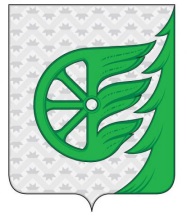 Администрация городского округа город ШахуньяНижегородской областиП О С Т А Н О В Л Е Н И ЕПриложениек постановлению администрации городского округа город Шахунья  Нижегородской областиот __________2022 г. № _____Главе местного самоуправления городского  округа  город  Шахунья ______________________________________Для физического лица:______________________________________	фамилия, имя, отчество (последнее - при наличии)___________________________________место жительства___________________________________номер контактного телефонаДля юридического лица:___________________________________наименование юридического лица___________________________________место нахождения ___________________________________номер контактного телефона